ЗАЯВКА НА УЧАСТИЕ В СЕМИНАРЕ ПО ДИСТАНЦИОННЫМ 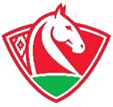 КОННЫМ ПРОБЕГАМ Ратомка, 25.02.2020К заявке необходимо приложить копию квитанции об оплате членского или вступительного взноса в БФКС и квитанцию об оплате участия в семинаре.ВНИМАНИЕ! Предполагается, что участники семинара знают и понимают Национальный регламент по дистанционным конным пробегам, Правила по пробегам FEI; Ветеринарный регламент FEI; Общий регламент FEI. Без знания этих документов успешная сдача экзамена и аттестация в качестве судьи/технического делегата/шеф-стюарда невозможна.ИмяФамилия  Год рожденияАдрес проживанияКонтактный телефон (мобильный) и адрес электронной почтыОпишите свой опыт в дистанционных конных пробегах (с указанием даты, места участия и своей роли)Цель посещения семинараПланируете ли сдавать экзамен да / нет